ArbeitsblattPrismen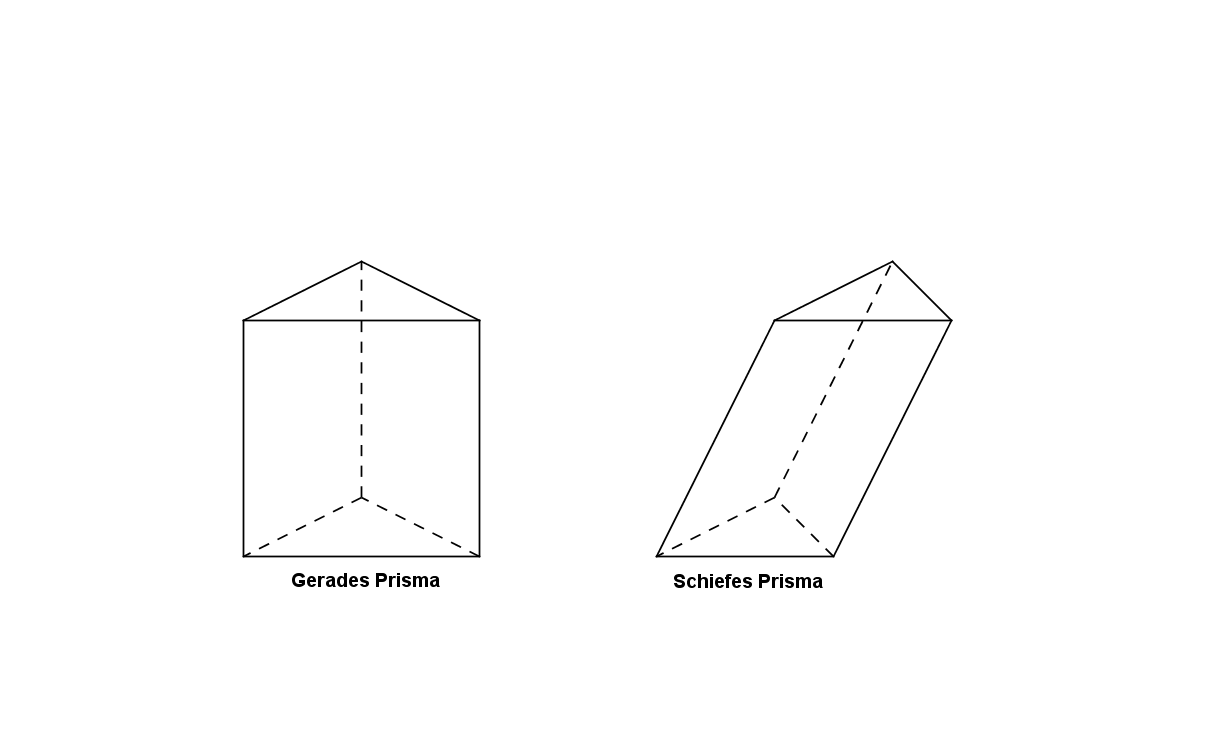 Benennen das dargestellte gerade Prisma und beantworte folgende Fragen:Wonach wird ein Prisma benannt? ______________________________________Wie viele Ecken hat das dargestellte gerade Prisma?___________________Wie viele Kanten hat dieses Prisma? __________________Welche Kanten sind bei jedem Prisma gleich lang? _________________________Wie viele gleich lange Kanten hat das dargestellte gerade Prisma? ____________Wie viele Begrenzungsflächen hat dieses gerade Prisma? _______________Welche zwei Begrenzungsflächen eines Prismas sind immer deckungsgleich (kongruent)? _________________Wahr oder falsch? Begründe deine Antwort.Jedes Prisma hat mindestens zwei zueinander parallele Flächen.Jedes Prisma hat mindestens zwei zueinander parallele Seitenflächen.Ein Prisma mit dreieckiger Grundfläche hat fünf Begrenzungsflächen.Jeder Quader ist ein Prisma.Die Grund- und die Deckfläche eines Prismas stehen normal aufeinander.Jedes Prisma hat eine rechteckige Grundfläche.Die Grundfläche und die Seitenfläche eines Prismas stehen normal aufeinander.Konstruiere das Netz eines regelmäßigen sechsseitigen Prismas in deinem Schulübungsheft!Grundkante a = 25 mm, Körperhöhe h = 9 cmWie lauten die Formeln für Oberfläche und Volumen eines Prismas?O =V = 